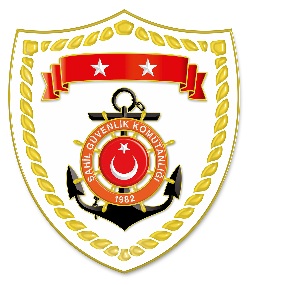 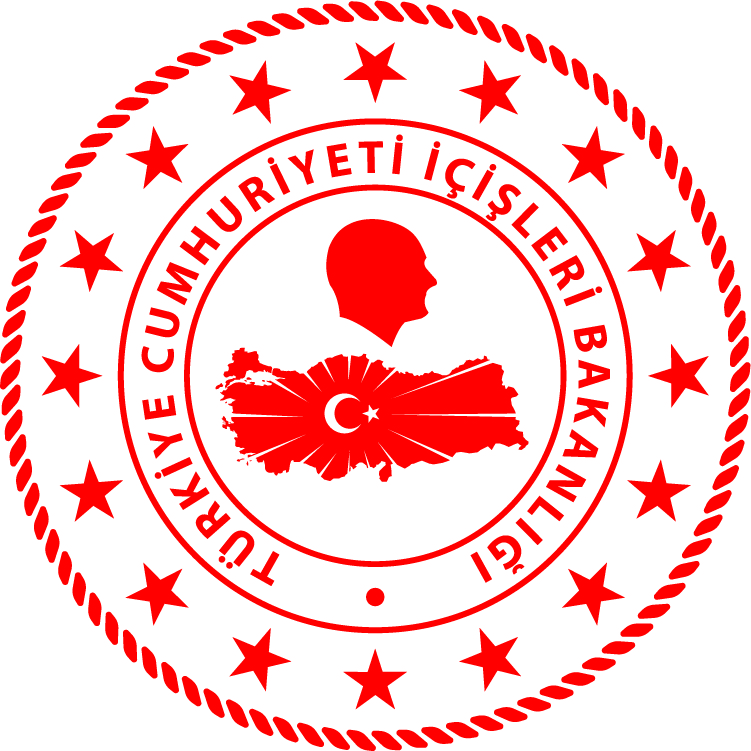 Marmara BölgesiS.NUTARİHTESPİTUYGULANAN İDARİ PARA CEZASI MİKTARI (TL)CEZANIN KESİLDİĞİİL/İLÇE-MEVKİİAÇIKLAMA114 Nisan 2021Gerçek kişiler için su ürünleri ruhsat tezkeresi olmamak4.364İSTANBUL/BeyoğluToplam 3 işleme 8.182 TL idari para cezası uygulanmıştır.214 Nisan 202112 metrenin altındaki gemilerde bom direği bulundurmak2.727İSTANBUL/BeyoğluToplam 3 işleme 8.182 TL idari para cezası uygulanmıştır.214 Nisan 2021Gemiler için su ürünleri ruhsat tezkeresini ilgililere göstermemek 1.091İSTANBUL/BeyoğluToplam 3 işleme 8.182 TL idari para cezası uygulanmıştır.